Persönliche Daten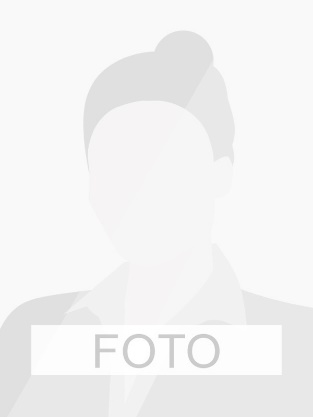 Name: Anna Schmidt
Adresse: Musterstraße 1, 12345 Musterstadt
Telefon: 01234 / 56789
E-Mail: anna.schmidt@email.com
Geburtsdatum: 07.07.1977
Familienstand: verheiratet, 2 Kinder
Staatsangehörigkeit: deutschSchulausbildungIch besuchte die Grundschule in Musterstadt von 1983 bis 1990 und wechselte danach auf das örtliche Gymnasium. Dort erwarb ich 1997 das Abitur. Anschließend studierte ich von 1997 bis 2003 Rechtswissenschaften an der Universität Musterstadt und schloss das Studium mit dem ersten juristischen Staatsexamen ab.ReferendariatNach dem Studium absolvierte ich von 2003 bis 2005 mein Referendariat am Landgericht Musterstadt. Während des Referendariats erwarb ich umfangreiche Kenntnisse im Bereich des Zivil- und Strafrechts sowie im Verwaltungsrecht.BerufserfahrungIm Anschluss an das Referendariat arbeitete ich von 2005 bis 2008 als Rechtsanwältin in der Kanzlei A in Musterstadt. Dort war ich vor allem im Bereich des Zivilrechts tätig und konnte umfangreiche Erfahrungen in der Beratung von Mandanten sowie in der Prozessführung sammeln. Im Jahr 2008 wechselte ich zur Kanzlei B, wo ich als Fachanwältin für Arbeitsrecht arbeitete. Dort war ich für die Beratung von Arbeitnehmern und Arbeitgebern in allen arbeitsrechtlichen Fragen zuständig. Seit 2015 bin ich als Justiziarin in einem großen Unternehmen in Frankfurt am Main tätig. Hier berate ich die Geschäftsführung und die Fachabteilungen in allen rechtlichen Fragen und bin für die Vertragsgestaltung zuständig.Kenntnisse und FähigkeitenIch verfüge über fundierte Kenntnisse im Bereich des Zivil- und Arbeitsrechts sowie im Verwaltungsrecht. Darüber hinaus habe ich umfangreiche Erfahrungen in der Beratung von Mandanten und in der Prozessführung. Auch im Bereich der Vertragsgestaltung bringe ich umfangreiche Kenntnisse mit.Weiterbildung und QualifikationenIm Jahr 2009 habe ich erfolgreich den Fachanwaltslehrgang für Arbeitsrecht absolviert. Darüber hinaus habe ich mich regelmäßig auf Seminaren und Fortbildungen weitergebildet.HobbysIn meiner Freizeit engagiere ich mich ehrenamtlich im Tierschutz und verbringe viel Zeit mit meiner Familie.Berufliche PerspektiveIch strebe eine Position als Leiterin der Rechtsabteilung in einem großen Unternehmen an, bei dem ich meine umfangreichen Kenntnisse und Erfahrungen im Bereich des Zivil- und Arbeitsrechts einbringen und mich gleichzeitig weiterentwickeln kann. Besonders interessiert mich der Bereich Compliance, in dem ich meine Erfahrungen im Bereich der Vertragsgestaltung und der Beratung von Geschäftsführungen und Fachabteilungen einbringen und erweitern möchte.Ort, Datum und Unterschrift